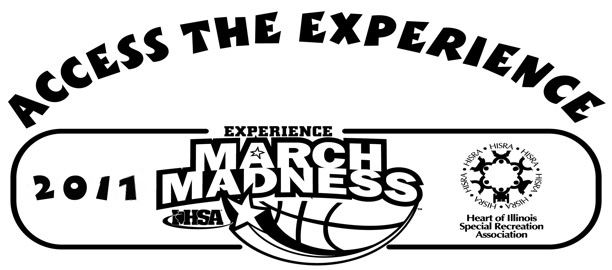 FREE ADMISSIONGROUP ADMISSION TICKETACCESS THE MARCH MADNESS EXPERIENCEFIELD TRIP DAYTUESDAY 3/14/179:30AM TO 2:00PMNUMBER OF PEOPLE IN YOUR PARTY:  _______________________PARKING PASSACCESS THE MARCH MADNESS EXPERIENCEFIELD TRIP DAY9:30AM TO 2:00PMPEORIA CIVIC CENTER CIVIC CENTER FULTON LOT(#18 on map)